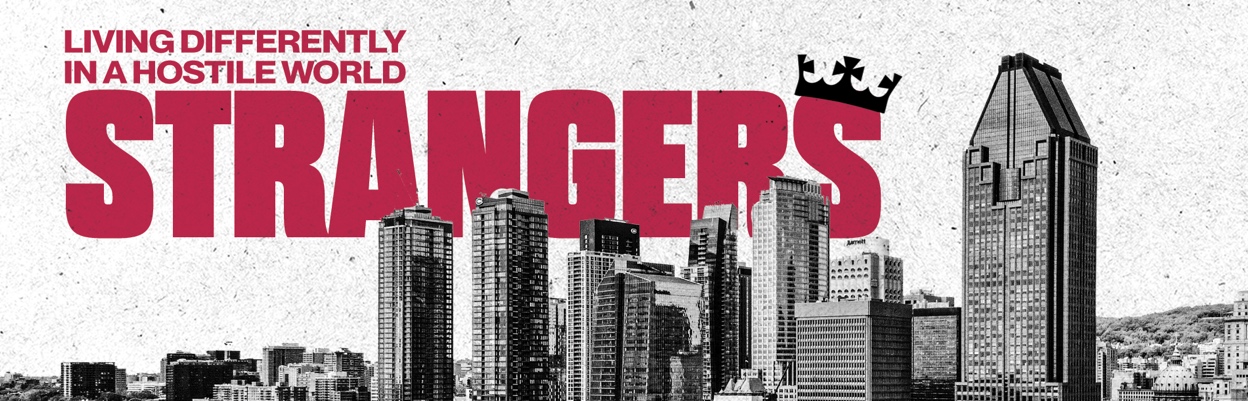 LESSON 15    2 Peter 3:10-181.  How did you live and pray with renewed conviction this week as you reflected on the patience and trustworthiness of God from 2 Peter 3:1-9? 2.  2 Peter 3:10-18 reminds us of the transitory nature of the current heavens and earth. Pray and ask God to grow you in grace and knowledge of the Lord as you read this passage. What pierces your heart in the closing of Peter’s final letter – his last recorded words to shepherd the churches? 3.  Describe the characteristics of the promised Day of the Lord outlined in V10, 12b. Note the imagery of this day from Isaiah 34:4. 4. a) What pertinent question does Peter ask in V11-12a and what does he argue the response should be?b)  Read the following passages and comment on how you can fulfill Peter’s instruction as you await the Day of the Lord.   Matthew 24:42, 441 Thessalonians 5:6, 8, 11Titus 2:11-145. a) As followers of Christ, what does the day of the Lord’s return mean for us according to 2 Peter 3:13?b) Tell us what excites or what troubles you about the return of the Lord.6.  How are believers to be found based on V14? What changes would you need to make in your life? What pet sins would you have to relinquish?7.  Peter reminds us there’s a blessing to be had both in His coming and in His patient waiting. From V15, what is the meaning of His patience? Explain whether your own heart is more inclined to pray for His speedy return or to extend His patience a while longer.8.  According to V16, what is one of the challenges facing the early church? How do you guard against the distortion of Scripture and ensure that you are engaging in reliable Bible study?9. Peter concludes his final letter in V17-18 with the same warning and advice featured throughout 2 Peter. Summarize Peter’s call to action and note the ways Peter, who grew from an impulsive fisherman into a formidable apostle, has inspired you to grow in grace and knowledge of the Lord?10. LIVING AS STRANGERS: EXPECTANTWhile the description of the dramatic end of the heavens and earth might strike fear in those who don’t know God, we are encouraged to live in expectant hope of this promised day. What do the following Scriptures say about the return of the Lord? In light of this, ask God to help you live joyfully expectant and ready for His return.Isaiah 65:17-19Mark 13:32-37John 14:2-3Revelation 21:3-4NAME                                                                          PRAYER REQUEST